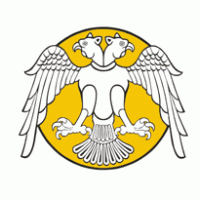 T. C.SELÇUK ÜNİVERSİTESİİKTİSADİ ve İDARİ BİLİMLER FAKÜLTESİ DEKANLIĞINA(---------------------------------- BÖLÜM BAŞKANLIĞINA)	Üniversitelerarası Kurul Başkanlığı’nın (ÜKB) ekte yer alan Doçentlik Jürisi görevlendirme yazısı kapsamında ilgili tarihlerde izinli sayılmamı talep ediyorum.Gereğini saygılarımla arz ederim. (TARİH)Adı-SoyadıİmzaEk: Üniversitelerarası Kurul Başkanlığı’nın Yazısı (1 sayfa)ÜKB Görevlendirme Yazısı - Tarih:01.01.2021ÜKB Görevlendirme Yazısı - Sayı:12345-678Jürinin Toplanacağı İl:İstanbulJürinin Toplanacağı Üniversite:İstanbul ÜniversitesiJürinin Toplanacağı Fakülte:İktisat FakültesiJürinin Toplanacağı Tarih:27.06.2021Jürinin Toplanacağı Saat:10.00İzinli Sayılmak İstenen Tarih:27.06.2021 (1 Gün)Yolluklu (Uçak):EvetYolluklu (Diğer):HayırYevmiyeli:Evet